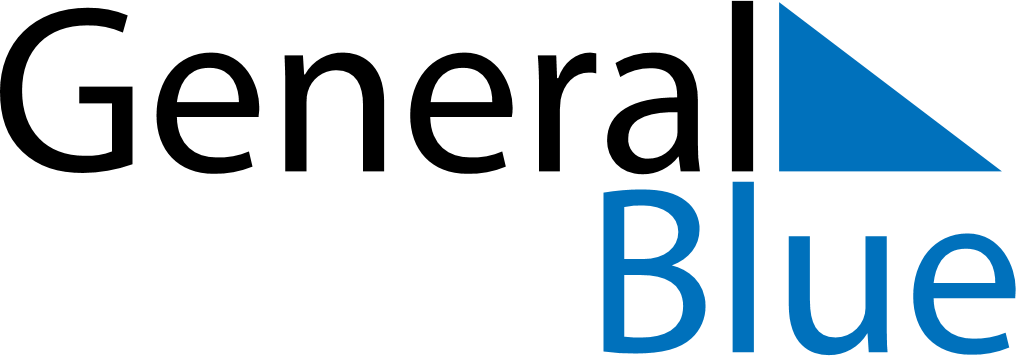 October 2021October 2021October 2021BurundiBurundiMondayTuesdayWednesdayThursdayFridaySaturdaySunday1234567891011121314151617Rwagasore Day18192021222324Ndadaye Day25262728293031